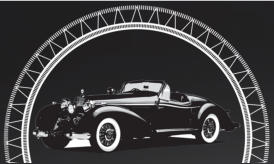 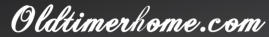 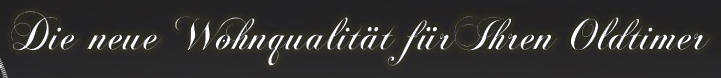 präsentiert am 18.6.2016 ab 11 Uhr die neuen Einstellflächen, für ihre Young und Oldtimer.Haben Sie am Samstag, dem 18. Juni 2016, ab 11 Uhr etwas Zeit? (open end).Nehmen Sie doch ihr Schmuckstück einfach zum „Probewohnen“ mit und unterhalten Sie sich mit Gleichgesinnten.Bei einer entspannten Grillerei mit verschiedensten Köstlichkeiten, stellen wir unsere neuen Räumlichkeiten vor.Für alle Fußballfans übertragen wir die EM live.Wir würden uns sehr freuen, Sie an diesem Tag als unsere Gäste begrüßen zu dürfen. Bis dahin verbleiben wir mit herzlichen GrüßenFür bessere Planung im Vorfeld bitten wir um Rückmeldung bis 08.06.2016.Ein formloses Mail mit dem Betreff „OK (1,2,3,) Personen an untenstehende Mailadresse reicht .office@oldtimerhome.comwww.oldtimerhome.comTel.: +43664 300 19 00   Reitmeier RobertGewerbepark Süd 6
A-3052 InnermanzingAnfahrt:Direkt bei der Autobahnabfahrt ALTLENGBACHVon der Autobahn St.Pölten kommend:
Einfach bei der Abfahrt Altlengbach die Autobahn abfahren.
Rechts abbiegen und gleich wieder beim UniMarkt rechts in die Gumpersbergstraße abbiegen.
Von der Autobahn Wien kommend:
Nach dem "Knoten Steinhäusl" einfach bei der nächsten Abfahrt Altlengach die Autobahn abfahren.
Sie sehen bereits von der Autobahn aus schon unser neues Objekt.
Den Kreisverkehr an der dritten Ausfahrt (Bundesstraße Richtung Innermanzing) verlassen
und nach ca. 300 Meter beim Supermarkt UniMarkt rechts in die Gumpersbergstraße abbiegen. Schon sehen Sie unser Betriebsgebäude (Stockwerk in Holzdesign)